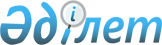 Об утверждении Перечня товаров, не относящихся к лекарственным средствам и медицинским изделиям, разрешенных к оптовой и розничной реализации субъектами в сфере обращения лекарственных средств, медицинских изделий
					
			Утративший силу
			
			
		
					Приказ Министра здравоохранения и социального развития Республики Казахстан от 25 июня 2015 года № 516. Зарегистрирован в Министерстве юстиции Республики Казахстан 31 июля 2015 года № 11806. Утратил силу приказом Министра здравоохранения Республики Казахстан от 25 ноября 2022 года № ҚР ДСМ-141.
      Сноска. Утратил силу приказом Министра здравоохранения РК от 25.11.2022 № ҚР ДСМ-141 (вводится в действие по истечении десяти календарных дней после дня его первого официального опубликования).
      Сноска. Заголовок в редакции приказа Министра здравоохранения РК от 22.04.2019 № ҚР ДСМ-44 (вводится в действие по истечении десяти календарных дней после дня его первого официального опубликования).
       В соответствии с пунктом 3 статьи 69 Кодекса Республики Казахстан от 18 сентября 2009 года "О здоровье народа и системе здравоохранения" ПРИКАЗЫВАЮ:
      1. Утвердить прилагаемый Перечень товаров, не относящихся к лекарственным средствам и медицинским изделиям разрешенных к оптовой и розничной реализации субъектами в сфере обращения лекарственных средств, медицинских изделий.
      Сноска. Пункт 1 в редакции приказа Министра здравоохранения РК от 22.04.2019 № ҚР ДСМ-44 (вводится в действие по истечении десяти календарных дней после дня его первого официального опубликования).


       2. Комитету контроля медицинской и фармацевтической деятельности Министерства здравоохранения и социального развития Республики Казахстан в установленном порядке обеспечить:
      1) государственную регистрацию настоящего приказа в Министерстве юстиции Республики Казахстан;
      2) в течение десяти календарных дней после государственной регистрации настоящего приказа в Министерстве юстиции Республики Казахстан направление на официальное опубликование в периодических печатных изданиях и информационно-правовой системе "Әділет";
      3) размещение настоящего приказа на интернет-ресурсе Министерства здравоохранения и социального развития Республики Казахстан;
      4) в течение десяти рабочих дней после государственной регистрации настоящего приказа в Министерстве юстиции Республики Казахстан представление в Департамент юридической службы Министерства здравоохранения и социального развития Республики Казахстан сведений об исполнении мероприятий, предусмотренных подпунктами 1), 2), и 3) настоящего пункта.
      3. Контроль за исполнением настоящего приказа возложить на вице-министра здравоохранения и социального развития Республики Казахстан Цой А.В.
      4. Настоящий приказ вводится в действие по истечении десяти календарных дней после дня его первого официального опубликования. Перечень товаров, не относящихся к лекарственным средствам, изделиям медицинского назначения и медицинской технике, разрешенных к оптовой и розничной реализации субъектами в сфере обращения лекарственных средств, медицинских изделий
      Сноска. Заголовок в редакции приказа Министра здравоохранения РК от 22.04.2019 № ҚР ДСМ-44 (вводится в действие по истечении десяти календарных дней после дня его первого официального опубликования).
      Сноска. Перечень в редакции приказа Министра здравоохранения и социального развития РК от 12.10.2016 № 862 (вводится в действие по истечении десяти календарных дней после дня его первого официального опубликования).
       1. Предметы санитарно-гигиенического назначения.
      2. Предметы ухода за полостью рта.
      3. Предметы ухода за больными.
      4. Средства для реабилитации или восстановления нарушенных и (или) утраченных функций организма больных и инвалидов.
      5. Средства и предметы ухода за детьми, в том числе новорожденными.
      6. Продукты детского, диетического, лечебно-профилактического питания и биологические активные добавки.
      7. Косметические средства для ухода за кожей и волосами, помада гигиеническая.
      8. Вода минеральная, лечебная, столовая, лечебно-столовая, питьевая.
      9. Дезинфицирующие средства и инсектициды (расфасованные для розничной реализации).
      10. Предметы оптики, за исключением оптики, используемой для коррекции зрения.
					© 2012. РГП на ПХВ «Институт законодательства и правовой информации Республики Казахстан» Министерства юстиции Республики Казахстан
				
Министр здравоохранения
и социального развития
Республики Казахстан
Т. ДуйсеноваУтвержден приказом
Министра здравоохранения
и социального развития
Республики Казахстан
от 25 июня 2015 года № 516